Қарағанды облысы білім басқармасының Балқаш қаласы білім бөлімінің «Әлихан Бөкейханов атындағы  №15 мектеп-лицейі» КММ2020-2021 оқу жылының 6 сәуір күні асханадағы оқушылардың тамақтану сапасына  бракераждық комиссия мүшелері  тексеру жүргізіп, №5 кезекті бақылау жүргізді. Ас блогындағы, асханадағы жұмыс дұрыс ұйымдастырылған.Тамақ өнімдерінің сапасы, сақтау шарттары талапқа сай.1-2 сынып оқушыларына және аз қамсыздандырылған оқушыларға берілетін ыстық тамақ ас мәзіріне сәйкес дайындалған.Ыстық тамақтың сапасы жақсы, дәмді.Нан өнімдерінің салмақ көрсеткіші талапқа сай.Оқушылар асханада  арнайы кесте бойынша  кезектесіп тамақтанды. Үстелде отыруда ара қашықтық сақталған.Ас блогы қызметкерлері санитарлық талаптарды сақтап, қызмет жасауда.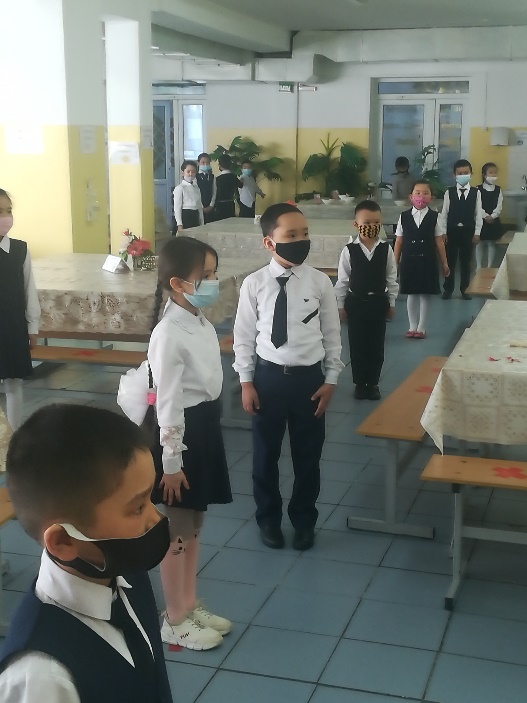 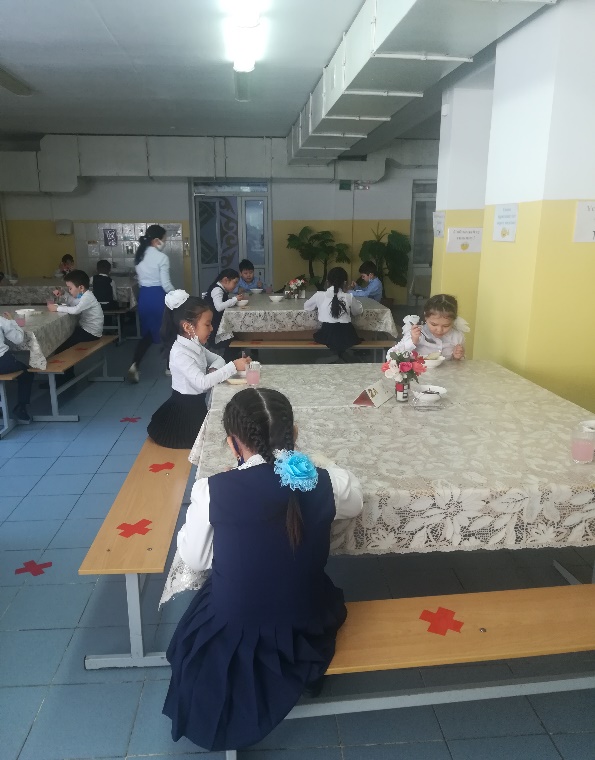 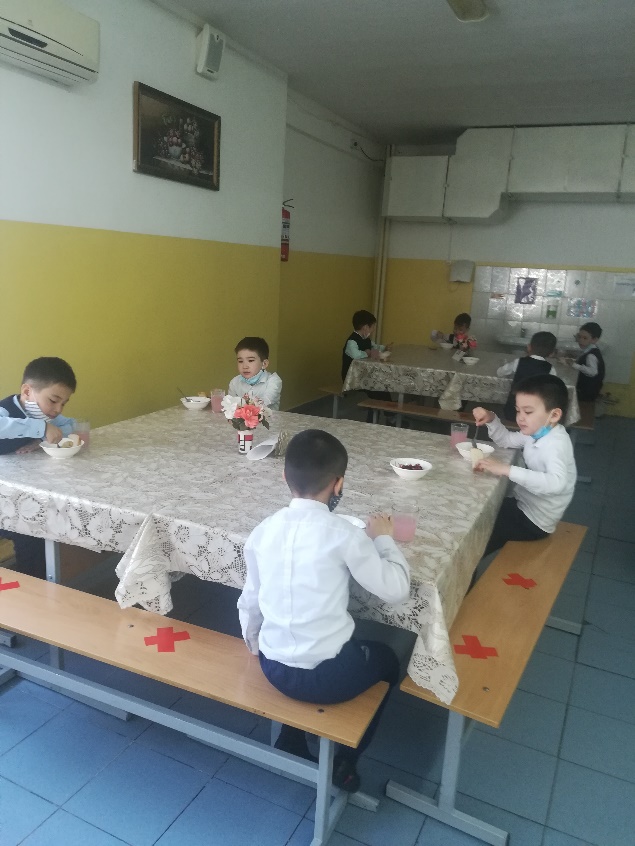 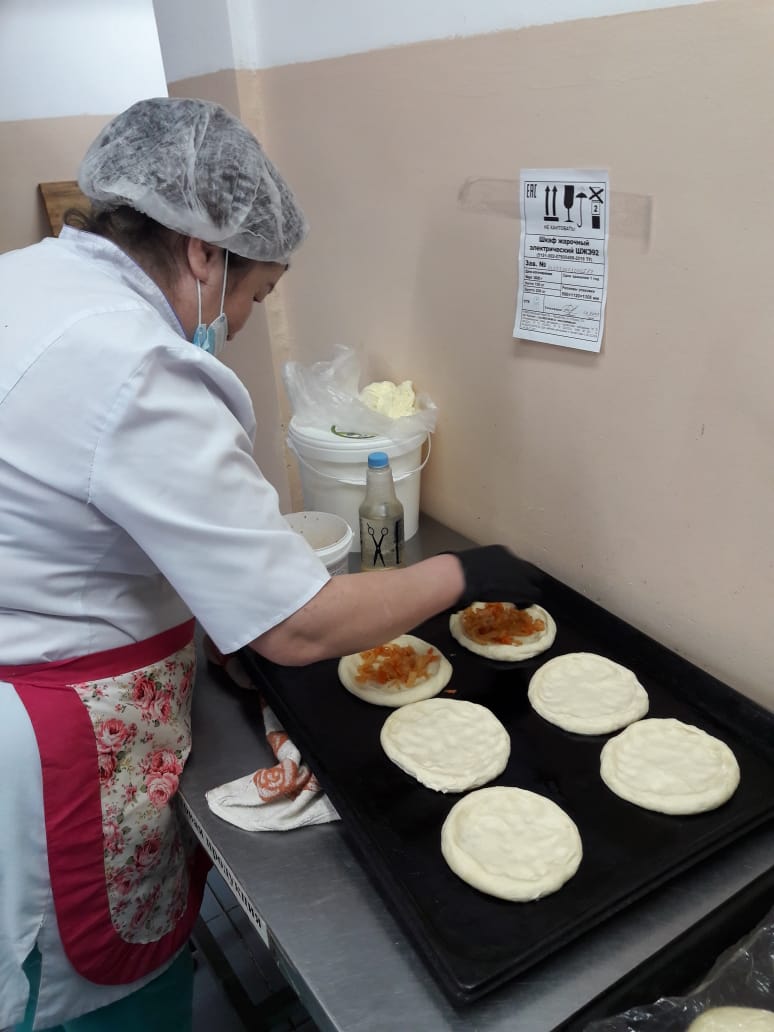 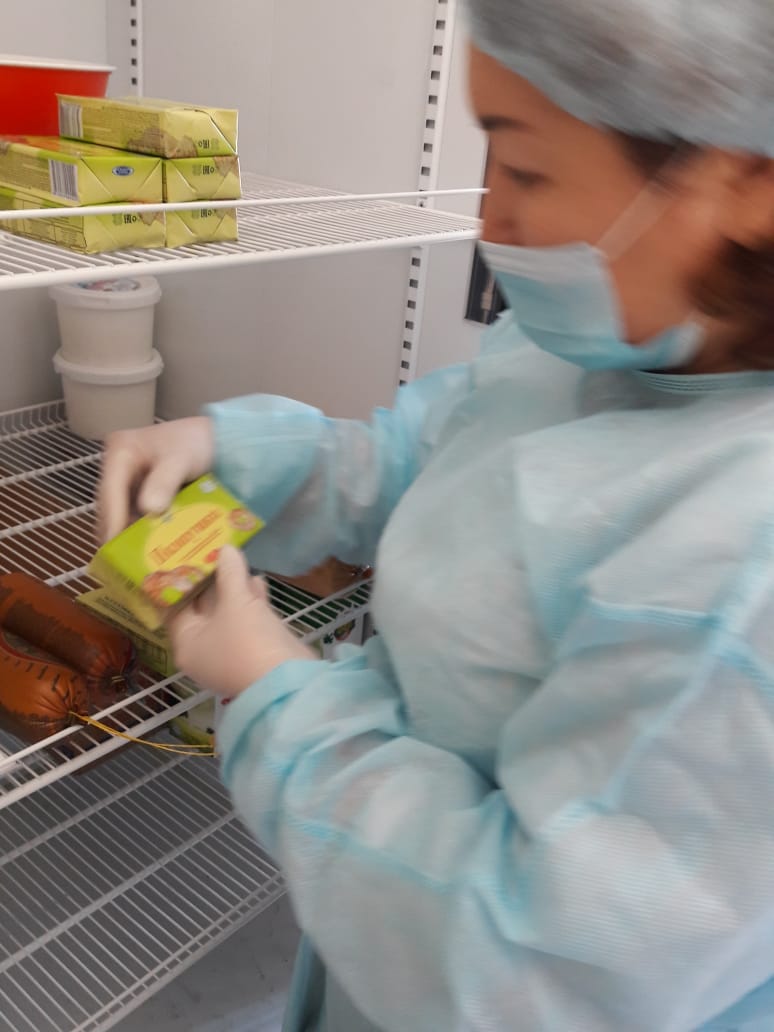 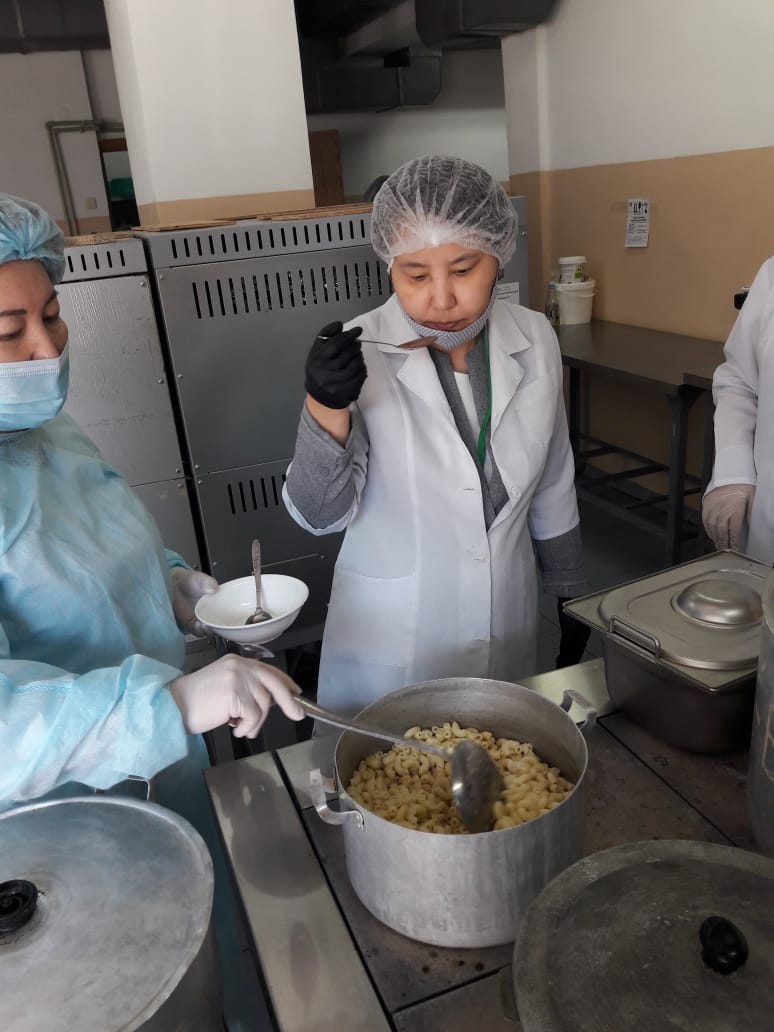 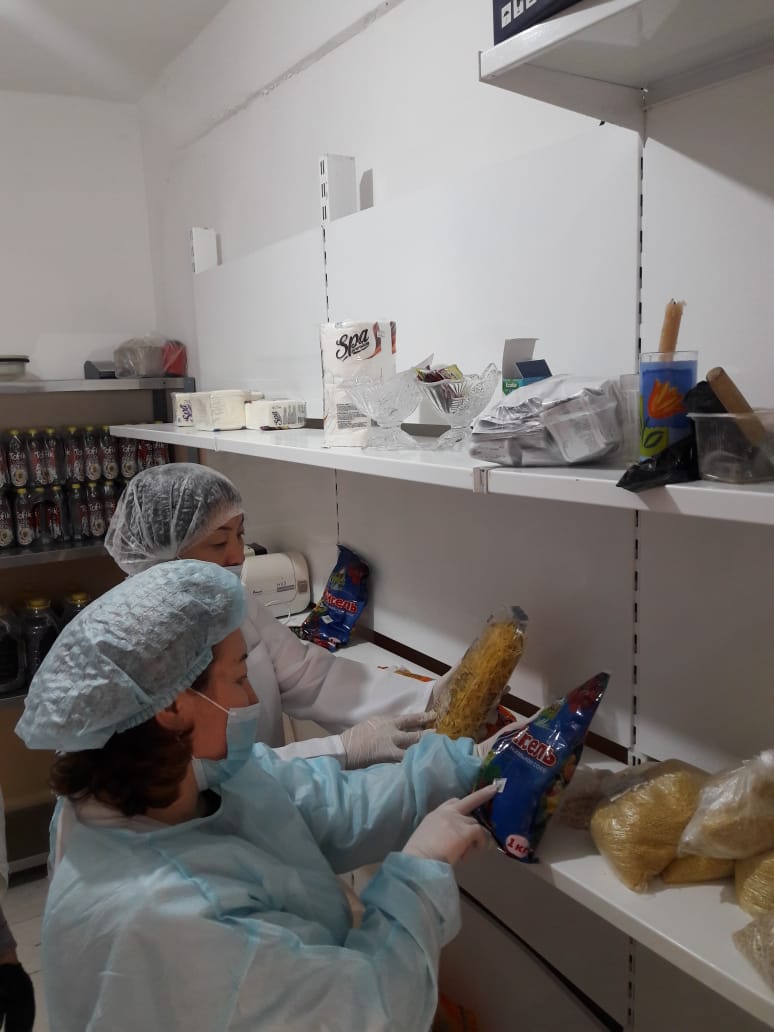 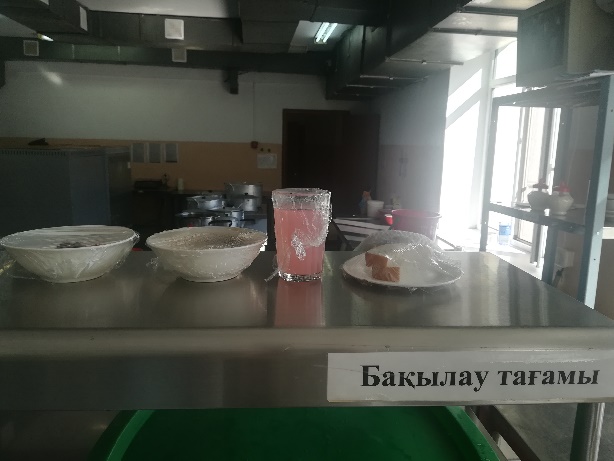 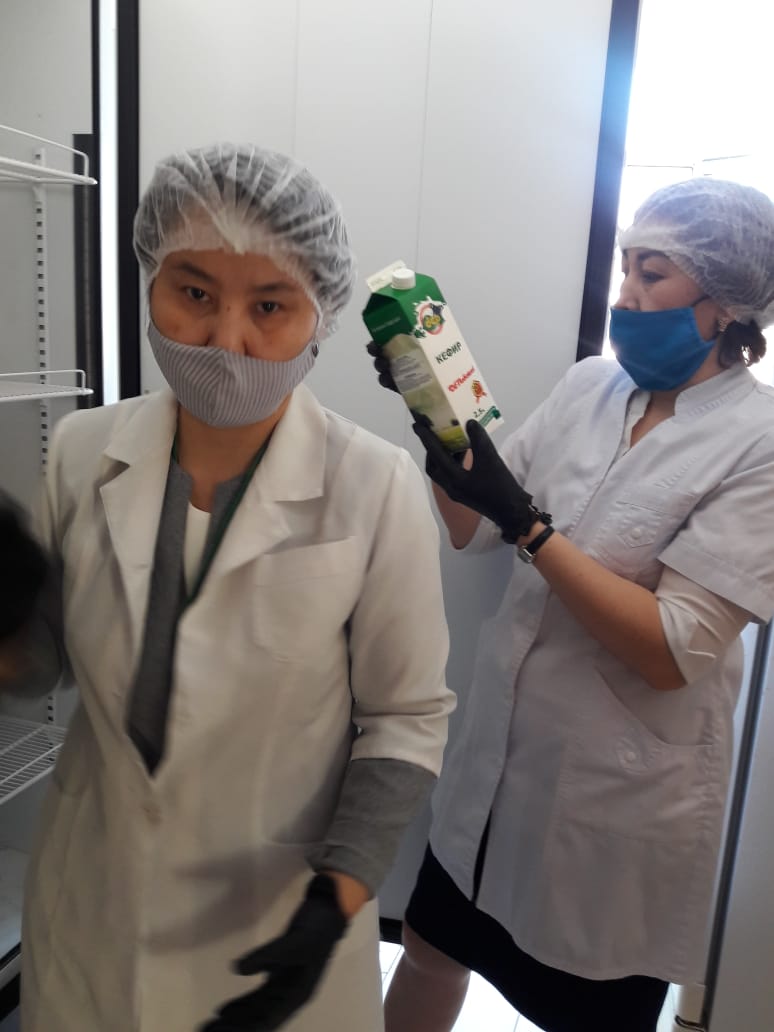 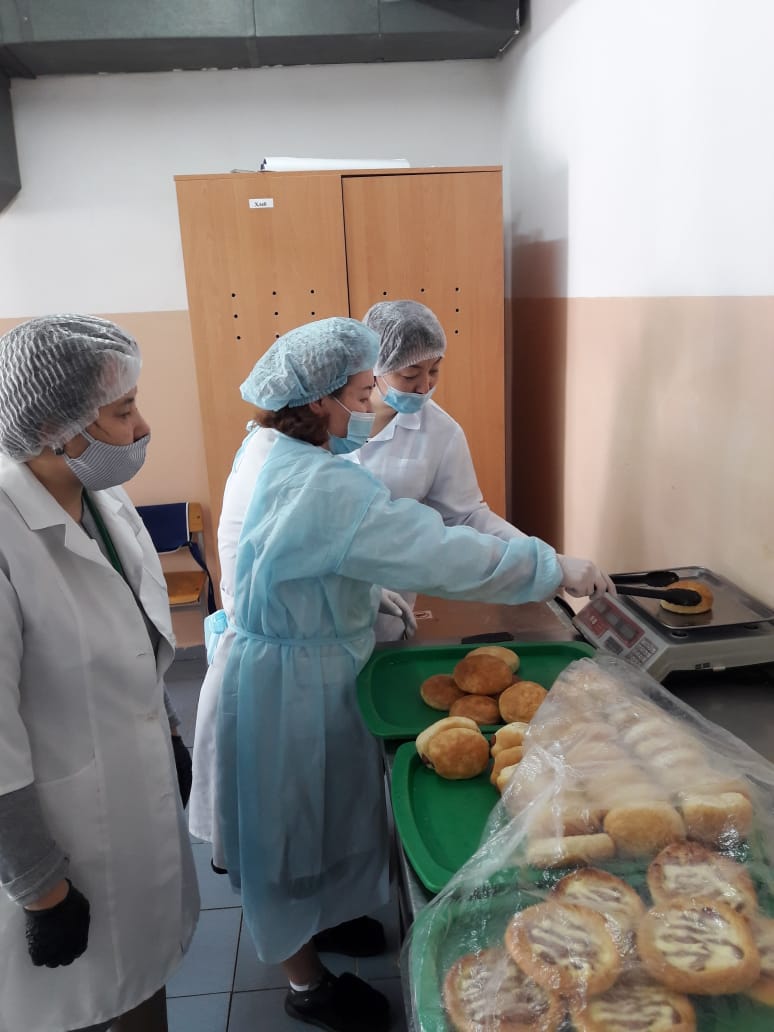 